Вх. № ................/..........20.....  г.ДО ДИРЕКТОРА	НА ППМГ „АКАД. ИВАН ЦЕНОВ”				ГР. ВРАЦА			ЗАЯВЛЕНИЕот............................................................................................................................................................./трите имена /ЕГН...........................................Месторождение..................................................................................................................Адрес..................................................................................................................GSM........................................УВАЖАЕМА ГОСПОЖО ДИРЕКТОР,Моля, да ми бъде издаден дубликат на диплома за завършено средно образование, поради.................................................................................................................................................................../причини/Завършил/а/ съм през........................................г.............................................................../клас/Класен ръководител.......................................................................Профил .............................................................................................Дата:	………………………..				С уважение:…………………………./подпис/Известно ми е, че за деклариране на неверни данни нося наказателна отговорност съгласно чл.313 от Наказателния кодекс на Р България.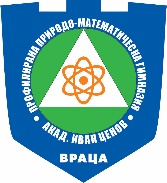 ПРОФИЛИРАНА ПРИРОДО-МАТЕМАТИЧЕСКА ГИМНАЗИЯ„АКАДЕМИК ИВАН ЦЕНОВ” - ВРАЦАВраца 3000, бул.  „Демокрация” № 18,  тел./факс: 092/ 62 60 43, 092/62 41 69